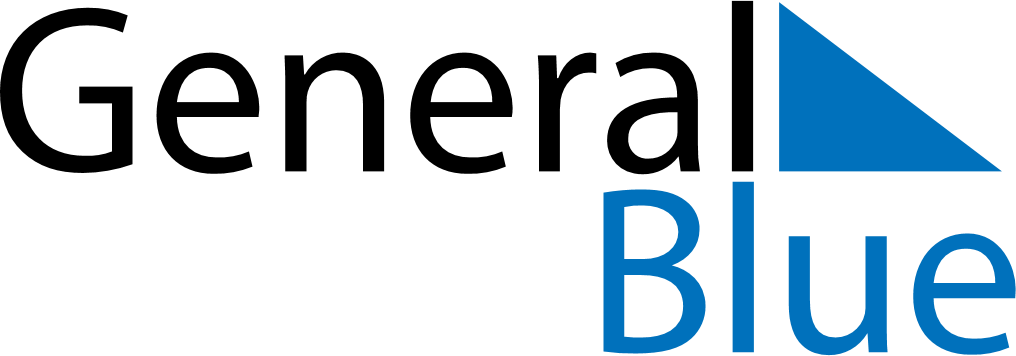 April 2019April 2019April 2019SerbiaSerbiaSundayMondayTuesdayWednesdayThursdayFridaySaturday1234567891011121314151617181920Good Friday21222324252627Easter SundayEaster Monday
Holocaust Remembrance DayOrthodox Good Friday282930Orthodox EasterOrthodox Easter Monday